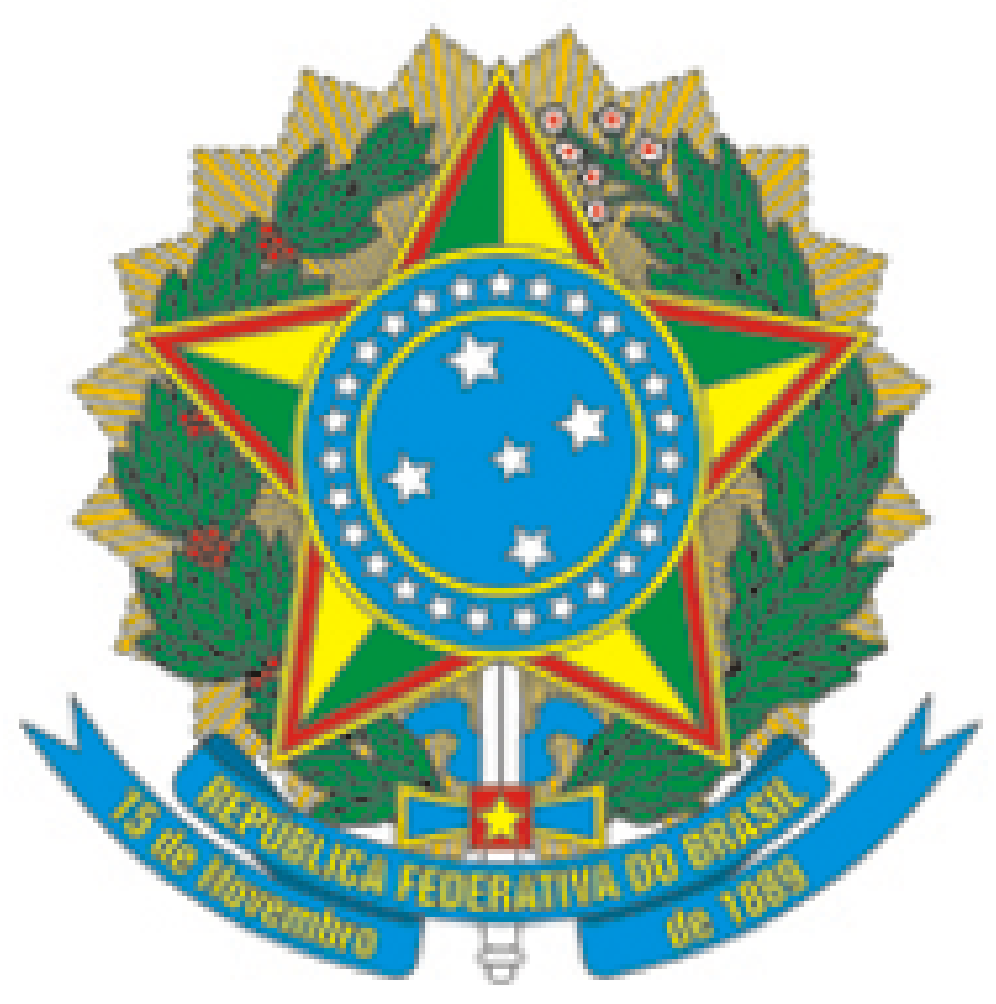 MINISTÉRIO DA EDUCAÇÃOINSTITUTO FEDERAL DO ESPÍRITO SANTOCENTRO DE REFERÊNCIA EM FORMAÇÃO E EM EDUCAÇÃO A DISTÂNCIARua Barão de Mauá, 30 – Jucutuquara – 29040-860 – Vitória – ES27 3198-0900ANEXO III – AUTODECLARAÇÃO ÉTNICO-RACIALEu,_______________________________________________________________________________________, RG ________________________, CPF ____________________________, declaro para o fim específico de concorrer a reserva de vagas no Edital ________________ do Instituto Federal do Espirito Santo (Ifes) com base na Portaria Normativa MEC no 13 de 11 de maio de 2016 e na Resolução do Conselho Superior do Ifes no10 de 27 de marco de 2017, que me identifico como (marcar apenas uma das opções):(  ) Preto(  ) Pardo(  ) IndígenaInformo a seguir o(s) critério(s) utilizado(s) para me autodeclarar negro/pardo/indígena.Características fenotípicas.Especifique:______________________________________________________________________________________________________________________________________________________________________________________________________________________________________________________________________________________________________________________________________________________________________________________________________________________________________________________________________________________________________________________________________________________________________________________________________________________________________________________________________________________________Declaro, também, estar ciente de que, a comprovação da falsidade desta declaração, em procedimento que me assegure o contraditório e a ampla defesa, tornará minha classificação no edital sem efeito o que implicará na minha exclusão do processo seletivo e que, caso a comprovação de falsidade seja após a matrícula, implicará no cancelamento da minha matrícula nesta Instituição Federal de Ensino, em ambos os casos, sem prejuízo das sanções penais cabíveis.Declaro, ainda, estar ciente de que poderei ser convocado, a qualquer tempo, por comissões especiais do Instituto Federal do Espírito Santo para verificação da afirmação contida na presente declaração._____________________________ – ES, ____ de _______________________ de ________.__________________________________________